Zondag 1 maart 2020 in de Zionskerk te Oostkapelle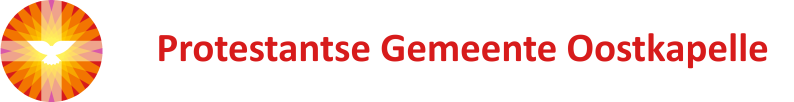 1e zondag van de 40 dagen tijd, Zendingszondag mmv. leden van de ZWO-commissie. Voorganger ds A.C. den HollanderOrgelspel/voorzang: Liedboek lied 536  Alles wat over ons geschreven isWelkom door de ouderling van dienstIntochtslied: Liedboek (psalm) 77 : 1, 4, 5 Roepend om gehoor te vindenStilgebedBemoediging: v. Onze hulp is in de Naam van de Heer                       a. Die hemel en aarde gemaakt heeft                       v. die eeuwig trouw is                       a. en nooit  loslaat wat zijn hand begonGroet Gebed om ontfermingLied:  Liedboek 1008 : 1, 2  Rechter in het licht verhevenGesprek met de kinderenGebed bij de opening van het WoordSchriftlezing: Jona 1 (het enige zendingsverhaal in het O.T.) lector – Lian JobseLied:  Liedboek (psalm) 87 : 2, 4  Rahab en Babel zullen U behorenSchriftlezing:  Markus 12 : 28 – 34  lector ds Den HollanderLied:  Liedboek 885  Groot is uw trouw, o Heer, mijn God en VaderVerkondiging, gevolgd door Meditatief orgelspelLied: Kerk in Actie lied:1. Wij delen geloof, wij delen de hoop,
die wij ontvangen van God.
Vijf broden, twee vissen, de Heer die het brak
en niemand kwam iets tekort.
Zo willen wij delen van wat Hij ons gaf,
totdat het een overvloed wordt.2. Wij delen met jou, en met iedereen
de hoop en liefde van God.
Vijf broden, twee vissen, de Heer die het brak
en niemand kwam iets te kort.
Zo mogen wij delen met handen en hart
totdat het een overvloed wordt.3. Wij delen ver weg, wij delen dichtbij,
een kerk, een wereld, een God.
Vijf broden, twee vissen, de Heer die het brak
en niemand kwam iets te kort.
Dat wonder voltrekt zich nog iedere dag,
als delen een deel van ons wordt.Kinderen komen terug van de nevendienstDank- en voorbeden – Stilgebed – ONZE VADERPowerpointpresentatie, daarna CollectenSpaardoosjes voor de 40-dagen tijdSlotlied:  Liedboek 743  Wij offerden aan godenZegen + AMEN (3x)